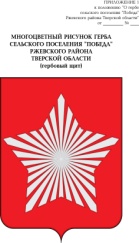 СОВЕТ ДЕПУТАТОВ МУНИЦИПАЛЬНОГО ОБРАЗОВАНИЯСЕЛЬСКОЕ ПОСЕЛЕНИЕ «ПОБЕДА»РЖЕВСКОГО РАЙОНА ТВЕРСКОЙ ОБЛАСТИРЕШЕНИЕ         30.10.2018                                                                                         № 12«О внесении изменений и дополнений в Решение Совета депутатов муниципального образования сельское поселение «Победа» Ржевского района Тверской области от 24.08.2018  № 150 «Об утверждении Положения «О порядке и условиях предоставления в аренду ( в том числе льгот для субъектов малого и среднего предпринимательства, организаций, занимающихся социально значимыми видами деятельности) объектов,включенных в перечень муниципального имущества муниципального образования сельское поселение «Победа» Ржевского района Тверской области, свободного от прав третьих лиц (за исключением имущественных прав субъектов малого и среднего предпринимательства), предназначенного для предоставления во владение и (или) пользование субъектам малого и среднего предпринимательства и организациям, образующим инфраструктуру поддержки субъектов малого  среднего предпринимательства»      В целях реализации  Федерального закона от 03.07.2018 г. №185-ФЗ «О внесении изменений в отдельные законодательные акты Российской Федерации в целях расширения имущественной поддержки субъектов малого и среднего предпринимательства», руководствуясь Уставом сельского поселения «Победа» Ржевского района Тверской области , Совет депутатов сельского поселения «Победа»РЕШИЛ:1.Внести изменения и дополнения в Решение Совета депутатов МО сельское поселение «Победа» Ржевского района Тверской области от 23.08.2018 г. №132 «Об утверждении Положения «О порядке и условиях предоставления в аренду ( в том числе льгот для субъектов малого и среднего предпринимательства, организаций, занимающихся социально значимыми видами деятельности) объектов, включенных в перечень муниципального имущества муниципального образования сельское поселение «Победа» Ржевского района Тверской области, свободного от прав третьих лиц (за исключением имущественных прав субъектов малого и среднего предпринимательства), предназначенного для предоставления во владение и (или) пользование субъектам малого и среднего предпринимательства и организациям, образующим инфраструктуру поддержки субъектов малого  среднего предпринимательства» следующие изменения :а) наименование Решения изложить в следующей редакции:«Об утверждении Положения «О порядке и условиях предоставления в аренду ( в том числе льгот для субъектов малого и среднего предпринимательства, организаций, занимающихся социально значимыми видами деятельности) объектов, включенных в перечень муниципального имущества муниципального образования сельское поселение «Победа» Ржевского района Тверской области, свободного от прав третьих лиц (за исключением  права хозяйственного ведения, права оперативного управления, а также имущественных прав субъектов малого и среднего предпринимательства), предназначенного для предоставления во владение и (или) пользование субъектам малого и среднего предпринимательства и организациям, образующим инфраструктуру поддержки субъектов малого  среднего предпринимательства»б) пункт1 решения изложить в следующей редакции:«Утвердить Положение «О порядке и условиях предоставления в аренду ( в том числе льгот для субъектов малого и среднего предпринимательства, организаций, занимающихся социально значимыми видами деятельности) объектов, включенных в перечень муниципального имущества муниципального образования сельское поселение «Победа» Ржевского района Тверской области, свободного от прав третьих лиц (за исключением  права хозяйственного ведения, права оперативного управления, а также имущественных прав субъектов малого и среднего предпринимательства), предназначенного для предоставления во владение и (или) пользование субъектам малого и среднего предпринимательства и организациям, образующим инфраструктуру поддержки субъектов малого  среднего предпринимательства» (Приложение№1).2.Настоящее Решение вступает в силу со дня его подписания, подлежит обнародованию в установленном порядке и размещению на официальном сайте администрации сельского поселения «Победа» в информационно-телекоммуникационной сети Интернет.3.Контроль за исполнением настоящего Решения  возложить на администрацию сельского поселения «Победа» Глава сельского поселения «Победа»Ржевского района Тверской области                   _____________   Е.Л.Тарасевич Председатель Совета депутатов  Сельского поселения «Победа»  Ржевского района  Тверской области             _______________  Н.И.Скобелева